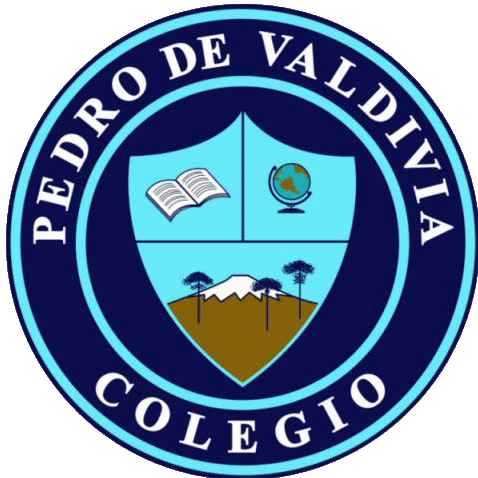 Módulo Nº 3: Reconocer los materiales de un objeto tecnológico y sus propiedadesActividad 1: Un Problema¿Quién tiene más?: encierra en in círculo el niño o niña que tiene más cubos 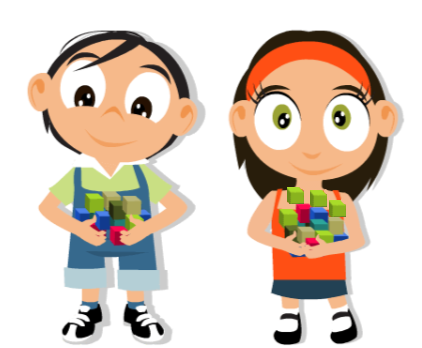 Actividad 2: ¿Cómo sabemos quién tiene más cubos?Podríamos utilizar una balanza o una pesa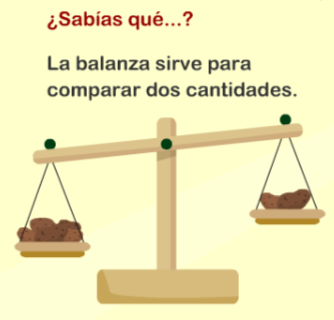 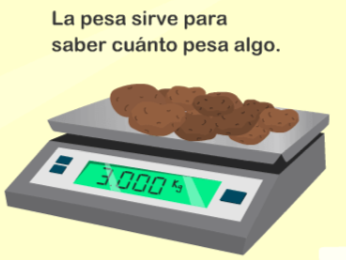 ¿Cómo resolverías tú el problema de quien tiene más? Explica tu solución: Actividad 3: Comparando dos cantidadesDibuja el símbolo que corresponda al comparar cantidades de cubos en las pesas. 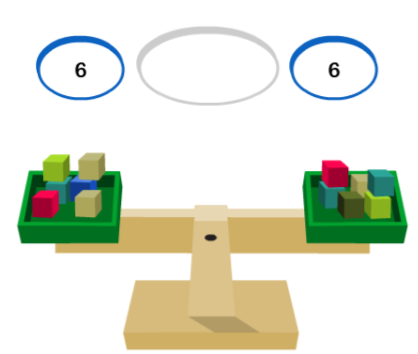 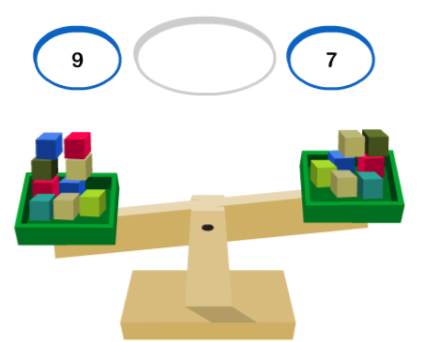 Actividad 4: Construyo mi balanza Diseño:Debes construir una de las dos siguientes balanzas, encierra en un círculo la balanza que construirás y los materiales que necesitarás.Balanza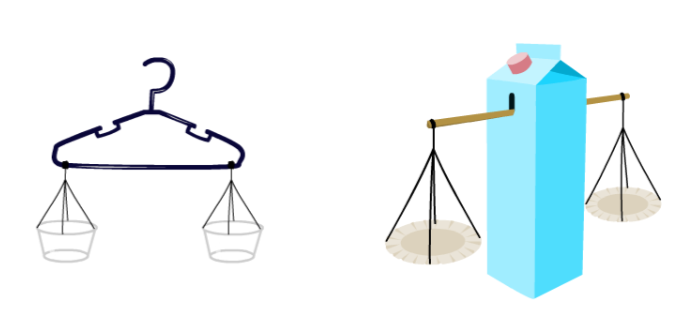 Materiales 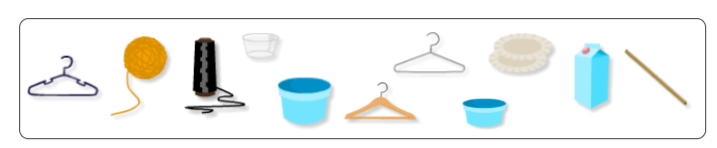 b) Elaboración.Evaluación de lo aprendidoActividad 5: Reconoce lo aprendido: encierra en un círculo lo que representa el funcionamiento de tu veleta Después de haber realizado tu trabajo ¿Qué mejoras le harías a tu Balanza?______________________________________________________________________________________________________________________________________________________________________________________________________________________________________________________________________________________________________________________________________________________________________________________________________________________________________________________________________________________________________________________________________NOMBRE:CURSO:2° BásicoFECHA DE ENTREGAFECHA DE ENTREGA18 de mayo al 15 de junio DE MAYO DE 202018 de mayo al 15 de junio DE MAYO DE 2020OBJETIVO DE APRENDIZAJE:Unidad 3: Reconocer los materiales de un objeto tecnológico y sus propiedadesOA Nº 03 Elaborar un objeto tecnológico según indicaciones del profesor, seleccionando y experimentando con: técnicas y herramientas para medir, cortar, plegar, unir, pegar, pintar, entre otras; materiales como papeles, cartones, fibras, plásticos, desechos, entre otros.OBJETIVO DE APRENDIZAJE:Unidad 3: Reconocer los materiales de un objeto tecnológico y sus propiedadesOA Nº 03 Elaborar un objeto tecnológico según indicaciones del profesor, seleccionando y experimentando con: técnicas y herramientas para medir, cortar, plegar, unir, pegar, pintar, entre otras; materiales como papeles, cartones, fibras, plásticos, desechos, entre otros.OBJETIVO DE APRENDIZAJE:Unidad 3: Reconocer los materiales de un objeto tecnológico y sus propiedadesOA Nº 03 Elaborar un objeto tecnológico según indicaciones del profesor, seleccionando y experimentando con: técnicas y herramientas para medir, cortar, plegar, unir, pegar, pintar, entre otras; materiales como papeles, cartones, fibras, plásticos, desechos, entre otros.HABILIDADES DEL O.AHABILIDADES DEL O.AHABILIDADES DELMODULO OBJETIVO DE APRENDIZAJE:Unidad 3: Reconocer los materiales de un objeto tecnológico y sus propiedadesOA Nº 03 Elaborar un objeto tecnológico según indicaciones del profesor, seleccionando y experimentando con: técnicas y herramientas para medir, cortar, plegar, unir, pegar, pintar, entre otras; materiales como papeles, cartones, fibras, plásticos, desechos, entre otros.OBJETIVO DE APRENDIZAJE:Unidad 3: Reconocer los materiales de un objeto tecnológico y sus propiedadesOA Nº 03 Elaborar un objeto tecnológico según indicaciones del profesor, seleccionando y experimentando con: técnicas y herramientas para medir, cortar, plegar, unir, pegar, pintar, entre otras; materiales como papeles, cartones, fibras, plásticos, desechos, entre otros.OBJETIVO DE APRENDIZAJE:Unidad 3: Reconocer los materiales de un objeto tecnológico y sus propiedadesOA Nº 03 Elaborar un objeto tecnológico según indicaciones del profesor, seleccionando y experimentando con: técnicas y herramientas para medir, cortar, plegar, unir, pegar, pintar, entre otras; materiales como papeles, cartones, fibras, plásticos, desechos, entre otros.Reconocen los procedimientos necesarios para elaborar un determinado producto.Reconocen los procedimientos necesarios para elaborar un determinado producto.XOBJETIVO DE APRENDIZAJE:Unidad 3: Reconocer los materiales de un objeto tecnológico y sus propiedadesOA Nº 03 Elaborar un objeto tecnológico según indicaciones del profesor, seleccionando y experimentando con: técnicas y herramientas para medir, cortar, plegar, unir, pegar, pintar, entre otras; materiales como papeles, cartones, fibras, plásticos, desechos, entre otros.OBJETIVO DE APRENDIZAJE:Unidad 3: Reconocer los materiales de un objeto tecnológico y sus propiedadesOA Nº 03 Elaborar un objeto tecnológico según indicaciones del profesor, seleccionando y experimentando con: técnicas y herramientas para medir, cortar, plegar, unir, pegar, pintar, entre otras; materiales como papeles, cartones, fibras, plásticos, desechos, entre otros.OBJETIVO DE APRENDIZAJE:Unidad 3: Reconocer los materiales de un objeto tecnológico y sus propiedadesOA Nº 03 Elaborar un objeto tecnológico según indicaciones del profesor, seleccionando y experimentando con: técnicas y herramientas para medir, cortar, plegar, unir, pegar, pintar, entre otras; materiales como papeles, cartones, fibras, plásticos, desechos, entre otros.Organizan las etapas de un proyecto registrando los progresos que van realizando en cuanto a preparación y unión de sus piezas.Organizan las etapas de un proyecto registrando los progresos que van realizando en cuanto a preparación y unión de sus piezas.XOBJETIVO DE APRENDIZAJE:Unidad 3: Reconocer los materiales de un objeto tecnológico y sus propiedadesOA Nº 03 Elaborar un objeto tecnológico según indicaciones del profesor, seleccionando y experimentando con: técnicas y herramientas para medir, cortar, plegar, unir, pegar, pintar, entre otras; materiales como papeles, cartones, fibras, plásticos, desechos, entre otros.OBJETIVO DE APRENDIZAJE:Unidad 3: Reconocer los materiales de un objeto tecnológico y sus propiedadesOA Nº 03 Elaborar un objeto tecnológico según indicaciones del profesor, seleccionando y experimentando con: técnicas y herramientas para medir, cortar, plegar, unir, pegar, pintar, entre otras; materiales como papeles, cartones, fibras, plásticos, desechos, entre otros.OBJETIVO DE APRENDIZAJE:Unidad 3: Reconocer los materiales de un objeto tecnológico y sus propiedadesOA Nº 03 Elaborar un objeto tecnológico según indicaciones del profesor, seleccionando y experimentando con: técnicas y herramientas para medir, cortar, plegar, unir, pegar, pintar, entre otras; materiales como papeles, cartones, fibras, plásticos, desechos, entre otros.Emplean herramientas con una correcta aplicación de sus técnicasEmplean herramientas con una correcta aplicación de sus técnicasXOBJETIVO DE APRENDIZAJE:Unidad 3: Reconocer los materiales de un objeto tecnológico y sus propiedadesOA Nº 03 Elaborar un objeto tecnológico según indicaciones del profesor, seleccionando y experimentando con: técnicas y herramientas para medir, cortar, plegar, unir, pegar, pintar, entre otras; materiales como papeles, cartones, fibras, plásticos, desechos, entre otros.OBJETIVO DE APRENDIZAJE:Unidad 3: Reconocer los materiales de un objeto tecnológico y sus propiedadesOA Nº 03 Elaborar un objeto tecnológico según indicaciones del profesor, seleccionando y experimentando con: técnicas y herramientas para medir, cortar, plegar, unir, pegar, pintar, entre otras; materiales como papeles, cartones, fibras, plásticos, desechos, entre otros.OBJETIVO DE APRENDIZAJE:Unidad 3: Reconocer los materiales de un objeto tecnológico y sus propiedadesOA Nº 03 Elaborar un objeto tecnológico según indicaciones del profesor, seleccionando y experimentando con: técnicas y herramientas para medir, cortar, plegar, unir, pegar, pintar, entre otras; materiales como papeles, cartones, fibras, plásticos, desechos, entre otros.Reconocen los procedimientos necesarios para elaborar un determinado producto.Reconocen los procedimientos necesarios para elaborar un determinado producto.xInstrucciones: observa el siguiente video y luego realiza la actividadConstrucción de una balanza: https://www.youtube.com/watch?v=WWMiGGqHfC8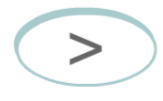 Mayor queMenor queIgualTiene base sinoSe sostiene sola sinoFunciona como balanzasinoLa balanza está limpia sinoTiene buenas terminacionessinoEstán presentes todos los componentessino